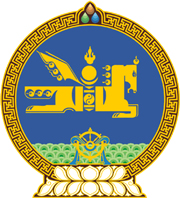 МОНГОЛ УЛСЫН ХУУЛЬ2018 оны 06 сарын 22 өдөр                                                                  Төрийн ордон, Улаанбаатар хотӨРИЙН УДИРДЛАГЫН ТУХАЙ ХУУЛЬД НЭМЭЛТ ОРУУЛАХ ТУХАЙ   1 дүгээр зүйл.Өрийн удирдлагын тухай хуулийн 12 дугаар зүйлд доор дурдсан агуулгатай 12.1.7 дахь заалт нэмсүгэй: “12.1.7.Банкны салбарын тогтвортой байдлыг хангах тухай  хуульд заасны дагуу төрөөс банкийг дахин хөрөнгөжүүлэх”.2 дугаар зүйл.Энэ хуулийг Банкны салбарын тогтвортой байдлыг хангах тухай хууль хүчин төгөлдөр болсон өдрөөс эхлэн дагаж мөрдөнө.	МОНГОЛ УЛСЫН 	ИХ ХУРЛЫН ДАРГА				 	    М.ЭНХБОЛД 